无锡灵山慈善基金会“困境人群医疗救助计划”项目2023年度报告报告周期：2023.01-2023.10一、基本信息二、执行情况三、项目总结与评估项目名称困境人群医疗救助计划类别助困简介项目旨在为困境人群提供基础的医疗保障：健康时通过免费健康体检，防患于未然；在疾病发生时提供一定的疾病救助资金，缓解困境群体经济压力；在面对重大疾病、意外时，提供急救金，救生命于危难。项目旨在为困境人群提供基础的医疗保障：健康时通过免费健康体检，防患于未然；在疾病发生时提供一定的疾病救助资金，缓解困境群体经济压力；在面对重大疾病、意外时，提供急救金，救生命于危难。项目旨在为困境人群提供基础的医疗保障：健康时通过免费健康体检，防患于未然；在疾病发生时提供一定的疾病救助资金，缓解困境群体经济压力；在面对重大疾病、意外时，提供急救金，救生命于危难。执行团队无锡灵山慈善基金会项目执行地点全国执行周期2023.1-2023.10项目执行支出 2795098.85元受益人群为450位困境人群提供部分医疗救助金及医疗保险间接受益人群0执行情况一、项目执行周期2023.01—2023.10二、项目执行流程1、2023年1月：为10位符合条件的困境群众提供医疗保险；2、2023年2月：为1位困境群众提供医疗救助金支持；3、2023年3月：为47位困境群众提供医疗救助金支持；4、2023年4月：为19位困境群众提供医疗救助金支持；5、2023年5月：为42位困境群众提供医疗救助金支持；6、2023年6月：为45位困境群众提供医疗救助金支持；7、2023年7月：为48位符合条件的困境群众提供补充医疗保险。为113位困境群众提供医疗救助金支持；8、2023年8月：为52位困境群众提供医疗救助金支持；9、2023年9月：为12位困境群众提供医疗救助金支持；10、2023年10月：为71位困境群众提供医疗救助金支持；11、2023年1—10月共计支出项目人员费用42322.63元，用于项目日常执行。三、项目本年度已完成目标截至2023年10月，共计筹款5642316.13元，项目为450位困境人群提供部分医疗救助金及医疗保险，共计支出2795098.85元。项目执行成效项目整体成效为450位困境人群提供部分医疗救助金，共计支出2795098.85元。二、执行团队的成长1、项目研发及发展：（1）从个体偶发救助到系统帮扶。对一般有医保的患者而言，虽然可以报销一部分医疗费，但个人自费的部分，也是不小的压力，更何况那些没有医保的人群，不少家庭因此出现了“因病致贫”或“因病返贫”的现象。如何在个体偶发疾病救助的基础上，最大限度地为困境师父和民众带来实实在在的医疗帮扶，令其无后顾之忧，安心治疗？经过无数个日夜的思索、考察和论证，我们推出了灵山医疗保障体系，覆盖面广、多渠道帮扶。从普遍性救助到特殊困境群体帮扶。这些年，灵山慈善的一线志工在走访中发现，在大山深处或位置偏僻的农村，有些60岁以上的老人，他们本身患有基础病或慢性病，却不在医保涵盖范围内，因此，今年医疗救助项目更多聚焦于深山困境老人，为他们提供相对稳定的医疗保障。筹款工作：（1）筹款产品及筹款颗粒多样化调整。（2）与捐赠人及时有效的沟通并做好项目反馈。项目执行图片展示项目患者照片（部分）：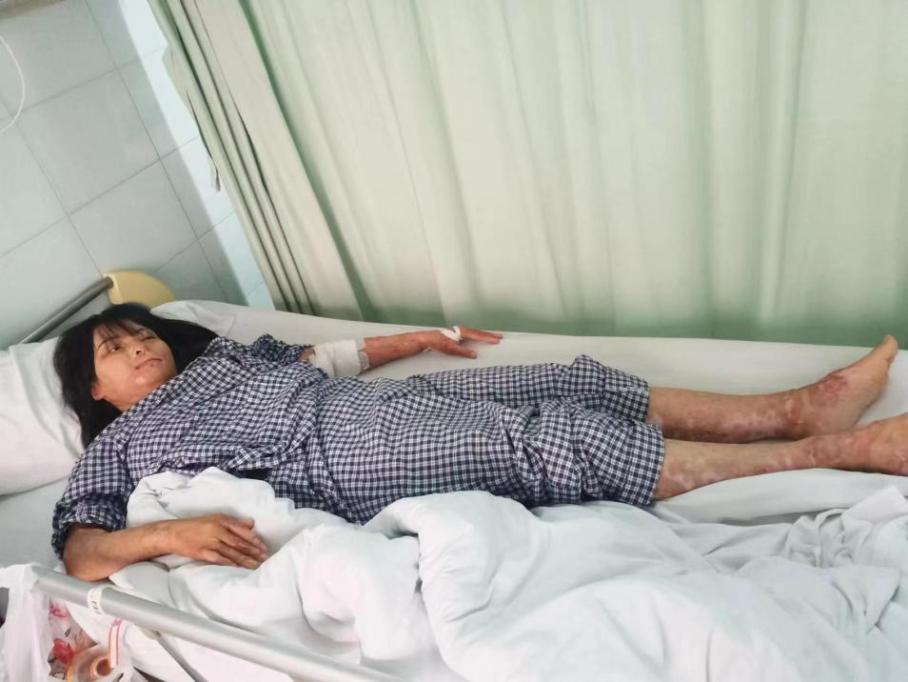 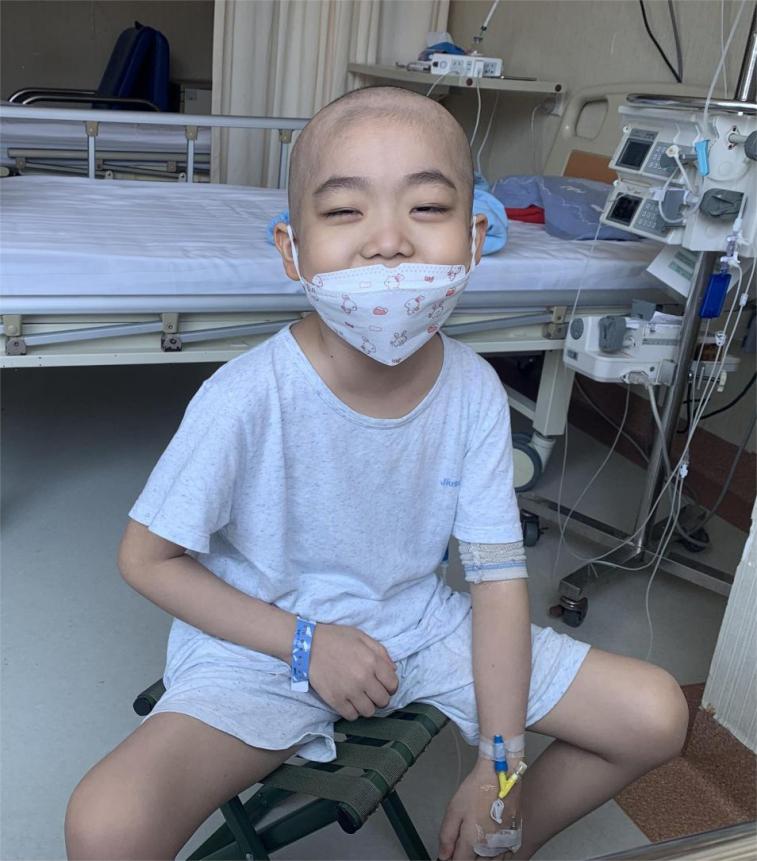 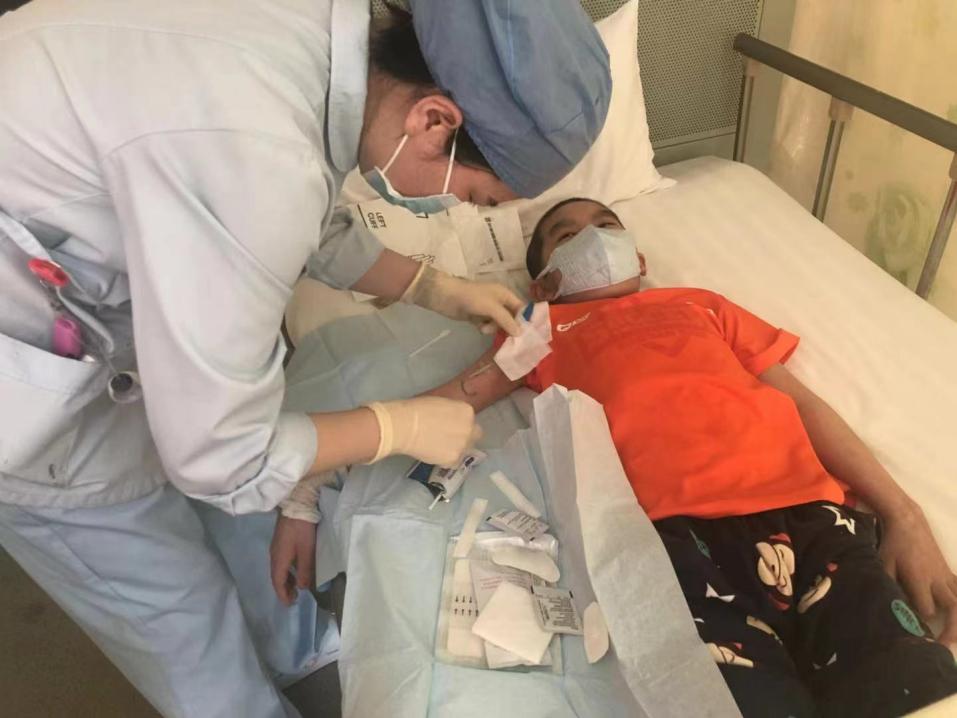 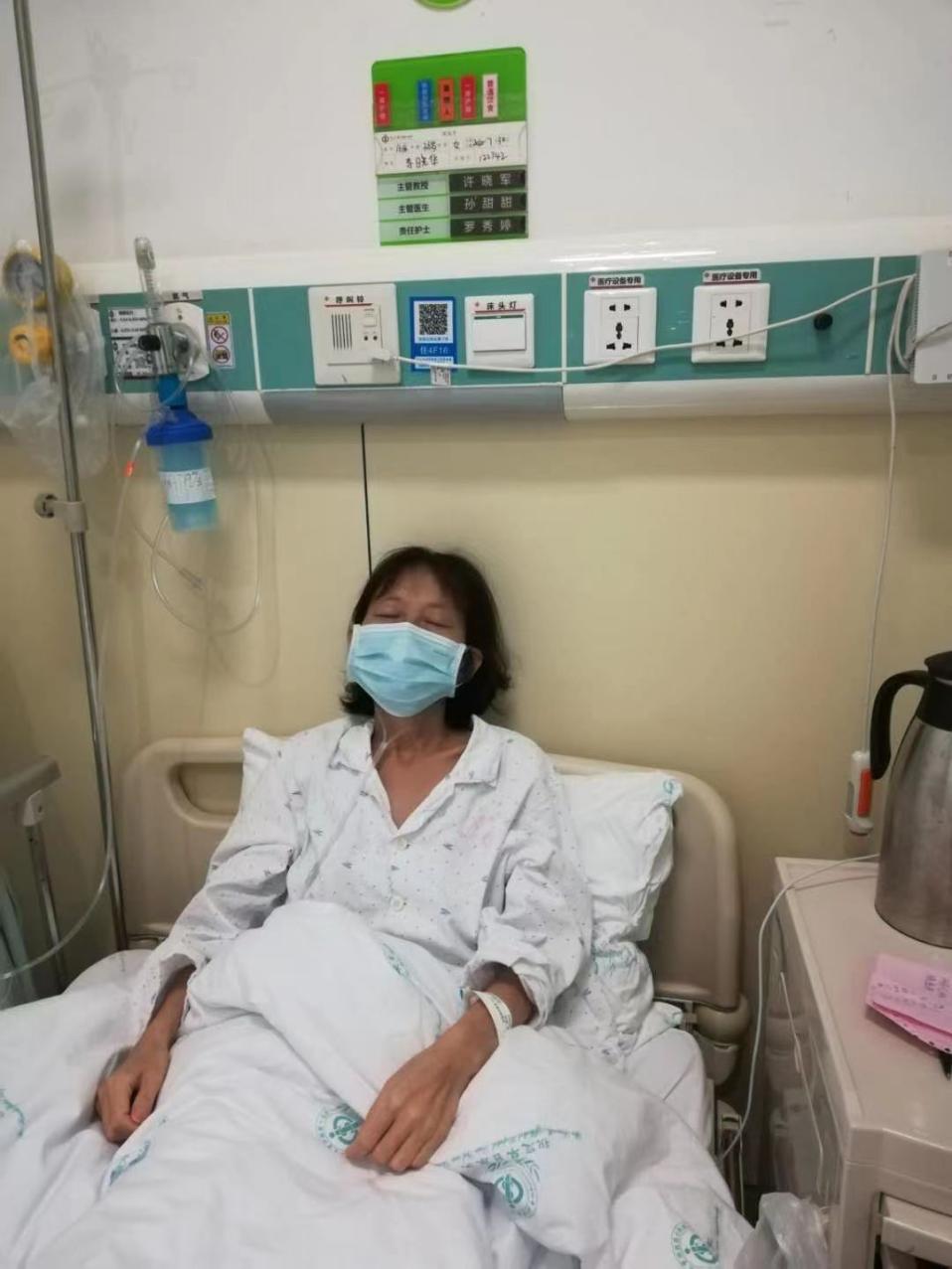 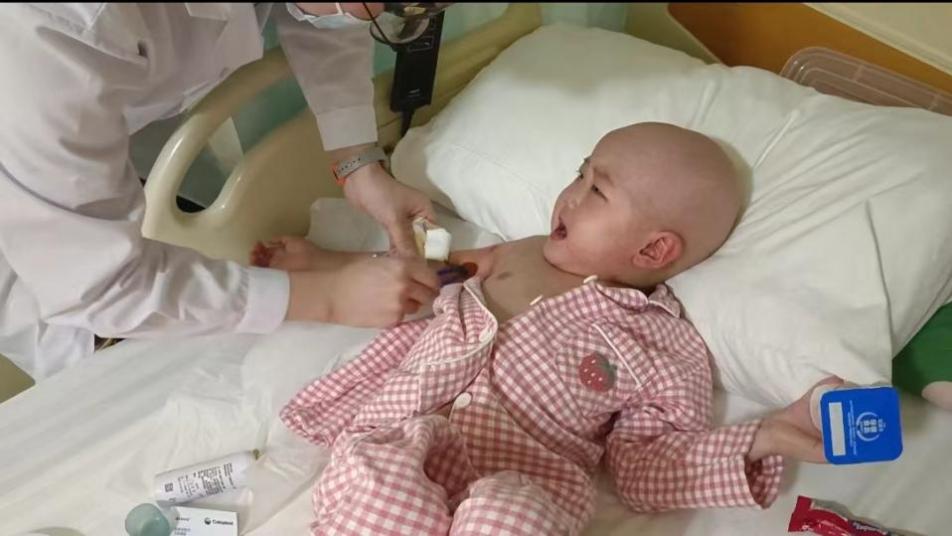 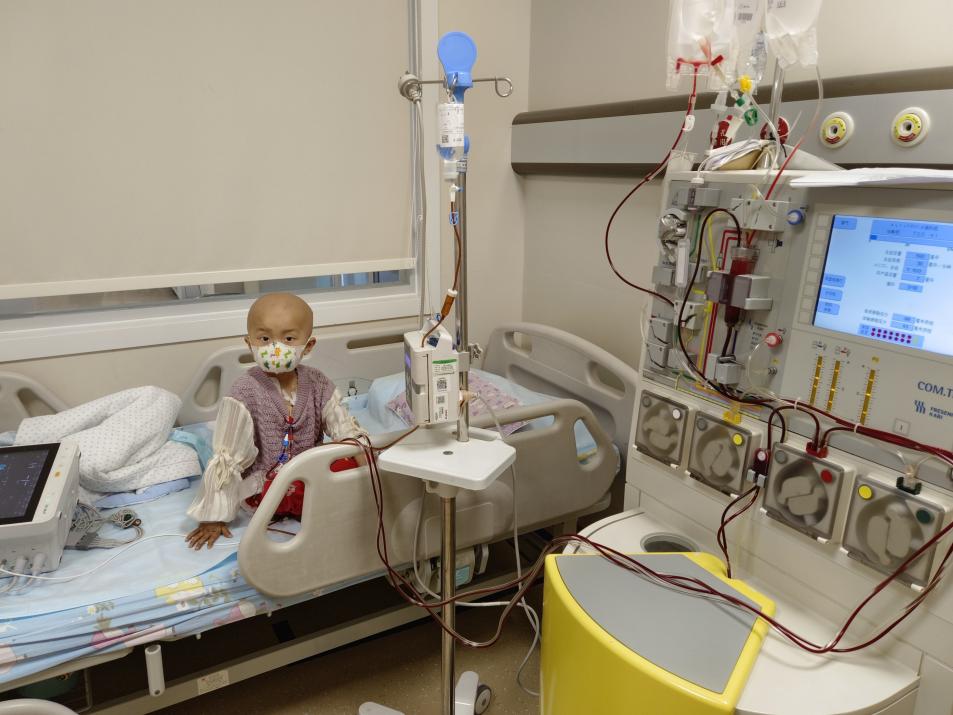 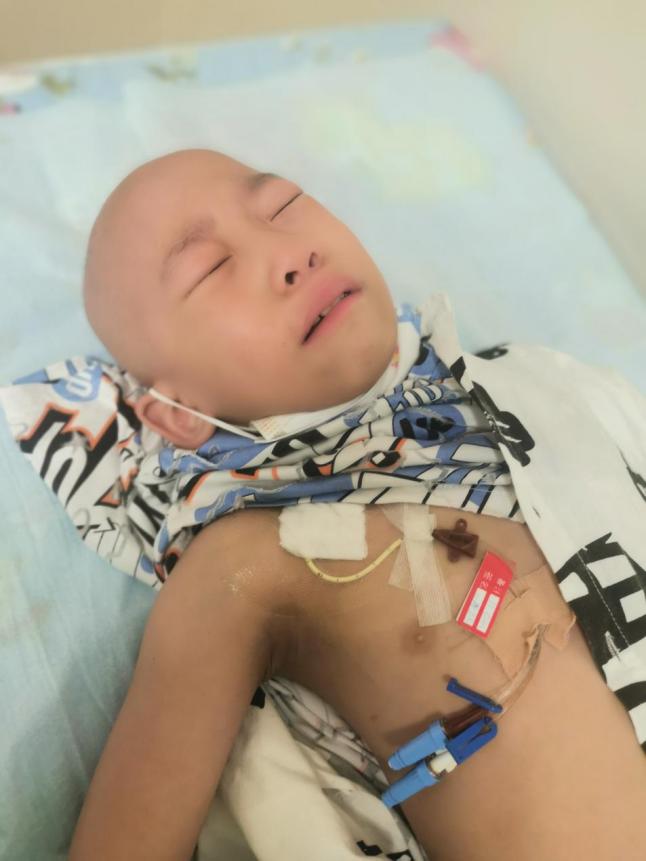 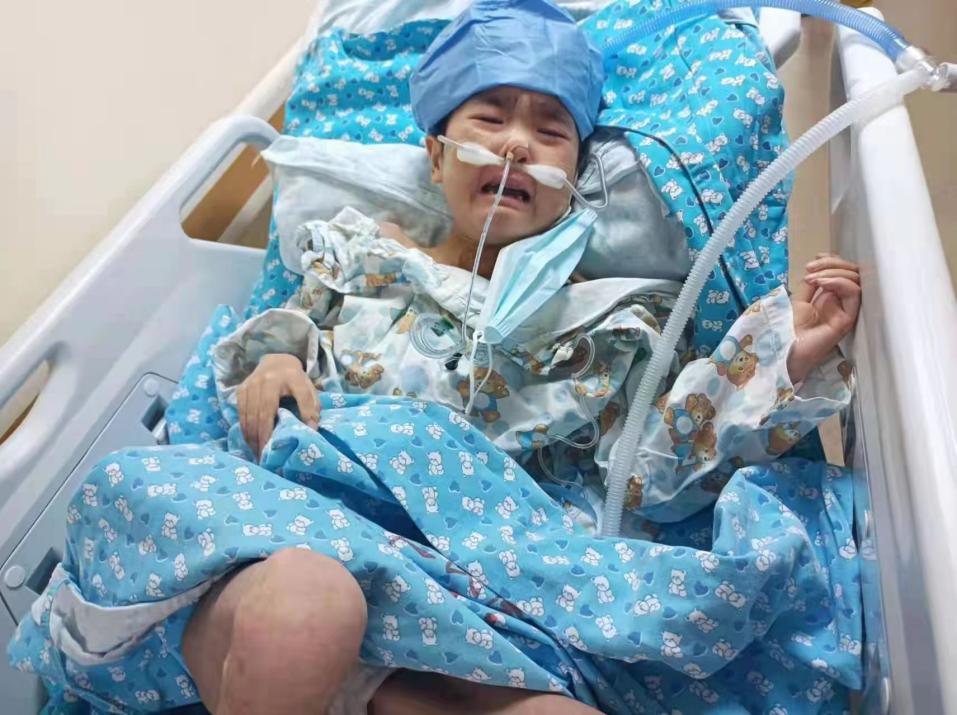 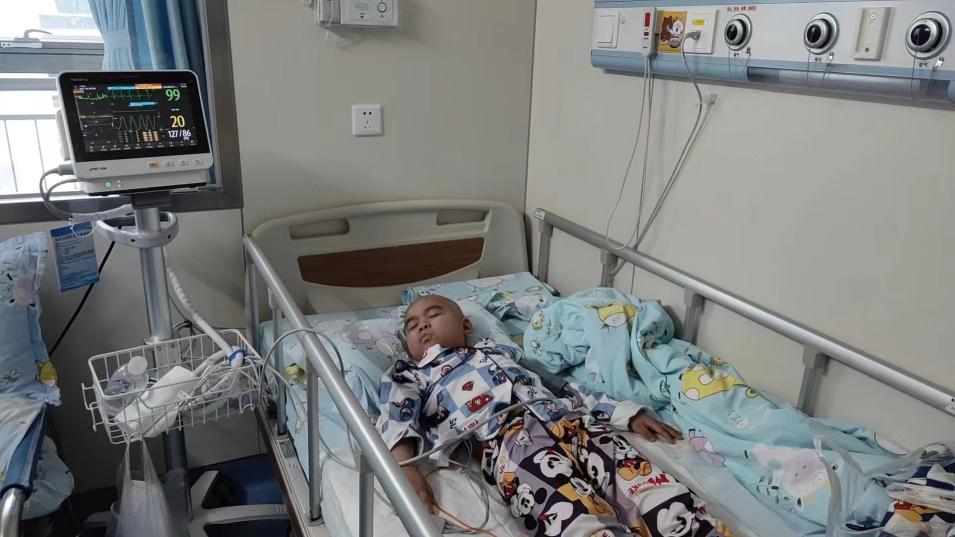 项目成果（实际成果）“困境人群医疗救助”计划在2023年度中筹集善款 5642316.13元，并为450位困境患者拨付了2795098.85元善 款用于患者治疗及康复。 这 450位困境患者，多由于各种客观原因，自身经济实力并不足，疾病的发生给本不富裕的 家庭带来了更为沉重的负担。病种涉及多种，部分患者治疗费用缺口巨大。为了解决这些问题，项目组采取了多元化的筹款方式，通过各种渠道为这些患者筹集医疗费用。并且，我们及时将筹集到的善款拨付给这些需要帮助的患者，为他们提供实实在在的资金支持。这不仅仅是经济上的援助，更多的是一种关怀和温暖的传递。项目总结与评价品牌推广目前我们对项目的产品化思维还需要提高，明确项目的品牌定位，强调项目的社会价值和情感共鸣。通过真实的故事和案例，让人们更好地了解项目的意义和效果。利用社交媒体、网络广告、电视广告等多元化渠道进行品牌推广。线下推广方面，可以与相关组织、社区合作，举办一些公益活动、讲座、宣传活动等，以增加品牌知名度和影响力。多渠道招募志愿者除了线上招募外，项目组计划通过社区、学校、企业等渠道进行志愿者招募。并且为志愿者提供一定的激励和回报，例如志愿者证书、感谢信、优惠券等，以增加志愿者的积极性和参与度。社会公益发展倡导新的一年，计划与更多的爱心企业、公益组织合作，共同推广社会公益事业，并倡导更多的个人和企业参与其中。通过各种渠道向公众传递公益理念和价值观，以增强公众对公益事业的认同和支持。创新筹款方式除了传统的捐款方式外，项目组计划尝试一些创新的筹款方式，如义卖、公益拍卖等。这些方式可以吸引更多人的关注和参与，并增加项目的曝光度和筹款金额。